１　日時（期間）　　〇令和６年7月２３日（火）～７月３１日（水）　９：００～１６：００２　内容〇個別相談※相談内容に合わせて、本校特別支援教育コーディネーター又は部主事等が相談に応じます。   ※就学や転学に関わることは、市町教育委員会に御相談ください。※在籍している学校（園）に関わる相談を保護者が希望される場合は、学校関係者の同席をお願いいたします。３　対象〇平戸市、松浦市の学校関係者、保護者、関係機関の方々など４　参加費〇無料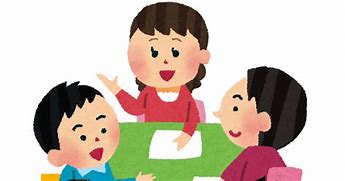 ５　申込期限〇令和６年７月４日（木）６　申込方法　　〇所属の園・学校等に御相談ください。７　備考　　・個人情報につきましては適切かつ厳重に取り扱い、本教育相談会以外で使用することがないように責任をもって管理します。・この期間以外にも教育相談は随時行っています。・本校の授業、施設設備等の見学も随時行っています。〔相談例〕・幼児児童生徒の理解や対応に関する相談（学習面、行動・生活面）・進路指導、ICT活用、自立活動、教材教具などに関する相談・校内支援体制づくりや、個別の教育支援計画及び個別の指導計画の作成に関する相談・家庭での養育に関する相談、本校の教育に関する相談